Клас: 1 (пазакласнае чытанне)Тэма: Казка Г.Скаржынскай-Савіцкай “Прыгоды хамячка Тошкі”.Мэта: развіццё цікавасці да чытання- разглядвання кніг сучасных беларускіх аўтараў.Задачы:  стварыць умовы для чытання- разглядвання кнігі па тэме ўрока праз прэзентацыю кнігі; спрыяць развіццю чытацкіх уменняў праз прагназаванне зместу па назве і ілюстрацыях; стварыць умовы для выхавання прагі да чытання і беражлівых адносін да кнігі і жывых істот.Метады і формы: групавая, індывідуальная, гульня, турнір- віктарына. Нагляднасць, абсталяванне: выстава кніг- казак, кніга Г.Скаржынскай-Савіцкай “Прыгоды хамячка Тошкі”, камп’ютар, прэзентацыя “Ці ведаеце вы?”,  каляровыя алоўкі, смайлікі, цацачны мікрафон.План падрыхтоўкі: распрацоўка плана правядзення ўрока пазакласнага чытання, наведванне бібліятэкі, падрыхтоўка нагляднага матэрыялу і прэзентацыі. Ход урока1.Арганізацыйны этапа) Вызначэнне псіхалагічнага настрою навучэнцаў перад урокам.(на дрэва настрою размясціць смайлік, які адпавядае адчуванню дзіцяці). Настаўнік:    Час урок нам пачынаць                        І чытаць, чытаць, чытаць.                        Пра прыроду гаварыць                        Усё жывое як любіць.Настаўнік: - А зараз прапаную вам прагляд прэзентацыі “Ці ведаеце вы?”  А пра каго яна вам неабходна здагадацца.Настаўнік: - Здагадаліся? А можа ў каго дома жыве хатні хамячок? (Падрыхтаваны вучань расказвае пра свайго хамячка, паказвае фотаздымкі)б) Моўная размінкаХа-ха-ха- мы купілі хамякаЁкі-ёкі-ёкі- чым хамякі набіваюць шчокі?Лю-лю-лю- хамячка свайго люблю2.Праца па тэме ўрокаа) Настаўнік: - давайте пазнаёмімся з выставай кніг і пагуляем у гульню “Кніжкіна  загадка” (знайсці асаблівую кніжку і даказаць, чаму яна асаблівая).Навучэнец: - Я мяркую, што асаблівая кніга “ Прыгоды хамячка Тошкі”, бо і ў пачатку ўрока мы гаварылі пра хамячка. Навучэнец: - я згаджуся з сябрам, таму што і моўная размінка была пра хамячкаНастаўнік:- Вельмі добра! Я таксама з вамі згодна. Сёння мы пазнаёмімся з кнігай Г.Скаржынскай-Савіцкай “Прыгоды хамячка Тошкі”.  Але перад працай давайце адпачнём.ФізкультхвілінкаУсе вучні дружна ўсталі. І пакрочылі нагамі.Да сонейка пацягнуліся.Рукі ўверх, прагнуліся.Да рэчкі нахіліліся.І вадзічкаю ўмыліся.Як пружынкі мы прыселіІ за парты ціха селі. ( Рухі адпаведна словам верша) Настаўнік: - А зараз прадаўжаем. Пазнаёмімся з аўтарам гэтай кнігі.( Партрэт і звесткі аб аўтары). Дадатак 1. Настаўнік: - А зараз пагартаем кнігу і памяркуем, аб кім яна будзе расказваць?Настаўнік:- Але, рабяты, хто напомніць правілы абыходжання з кнігамі, каб яе маглі чытаць не толькі мы, але і іншыя дзеці? ( Навучэнцы называюць правілы абыходжання з кнігай).б) Чытанне і разглядванне казкі. Чытае кнігу настаўнік і вучань, які добра ўмее чытаць. Чытаюцца часткі “Тошка на волі”, “Знаёмства з Конікам”, “Сустрэча з Ваўком і Лісой”, “Дружныя Мурашы”.ФізкультхвілінкаМы ў машыне сядзімІ ва ўсе бакі глядзім.Глядзім управа, глядзім улева,Пракатацца можам смела.Унізе рэчка- глыбока,Уверсе птушачкі- высока.Шчоткі па шкле гуляюцьУсе кропелькі выціраюць,Колы закруціліся,Наперад мы пакаціліся. ( Рухі адпаведна словам верша)3. Замацаванне а) Гульня “ Рэдактар” ( выпраў, калі ёсць памылкі.)- Назва казкі “ Прыгоды хамячка Антошкі”;- Тошка пакінуў кватэру праз дзверы;- Першая сустрэча адбылася з Пчолкай;- Лісічка- Сястрычка і Шэры ваўчок вельмі хацелі сябраваць з Хамячком.( Гульня праводзіцца ў групах. Напамінаюцца правілы працы ў групе).б) Віктарына “Пазнай казку па малюнку” ( дзецям прапануюцца малюнкі  тых частак казкі, якія прачыталі і  па якіх патрэбна паведаміць назву і размаляваць выявы галоўных герояў). Дадатак 2.4. Вынік урока- Ці спадабалася вам сустрэча з новай кнігай?- Чым яна вам спадабалася? ( цікавая, на беларускай мове лёгка чытаецца, павучальная, шмат малюнкаў).- Хто захацеў прачытаць яе да канца?Настаўнік:- На  наступным уроку пазакласнага чытання мы з вамі прадоўжым чытаць казку і даведаемся пра новыя прыгоды і сустрэчы хамячка Тошкі.5. Рэфлексія “ Інтэрв’ю”(навучэнцы з цацачным мікрафонам  задаюць пытанні сваім сябрам, перадаючы мікрафон адзін аднаму).Пытанні дзяцей:Табе спадабаўся Тошка?Ты хацеў бы каб у цябе  дома жыў такі звярок?А як бы ты адносіўся да яго?Чым табе спадабалася казка?Ты будзеш чытаць ці гэтую кнігу?Чаму вучыць нас гэта казка?Вызначэнне псіхалагічнага настрою навучэнцаў у канцы ўрока (на дрэва настрою размясціць смайлік, які адпавядае адчуванню дзіцяці і кожны выказваецца).  Урок закончаны. Усім дзякуй за ўрок!                                               Абражэй Наталля Іванаўна,                                               настаўніца пачатковых класаў                                                Вензавецкага дзіцячага сада-                                                сярэдняй школыДадатак 1Біяграфія аўтара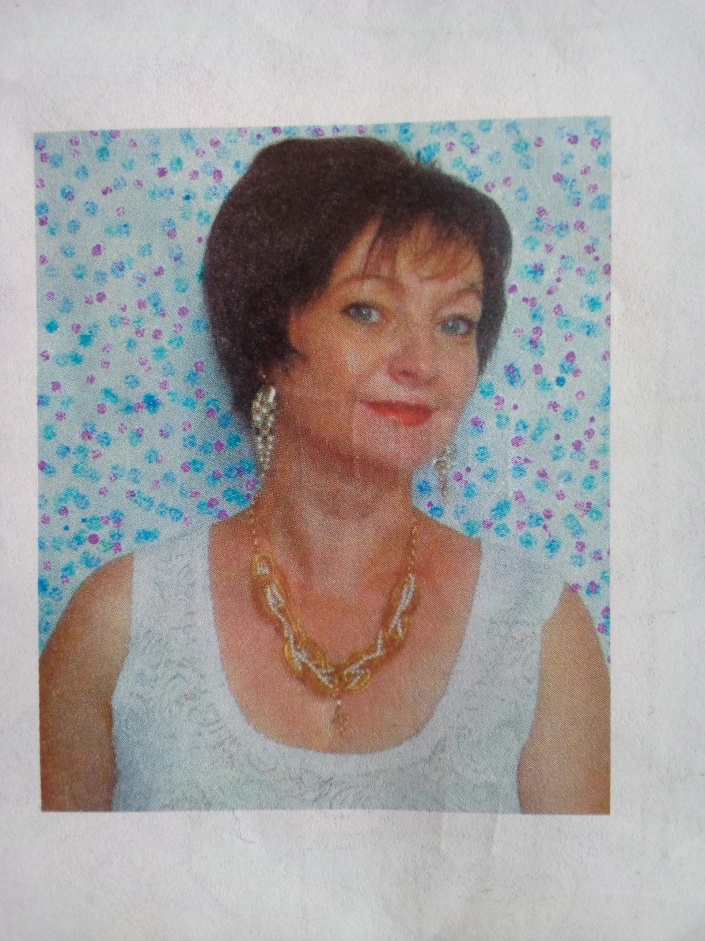 Г.Скаржынская-Савіцкая  нарадзілася і вырасла ў Шчучынскім раёне, у шматдзетнай сям’і. Зараз жыве і працуе ў горадзе Гродна. Па прафесіі настаўнік. Яна піша творы для дзяцей на беларускай мове, а таксама сама малюе ілюстрацыі да сваіх кніг. Пісьменніца неаднаразова ўзнагароджана рознымі прэміямі за свае цікавыя кнігі для дзяцей.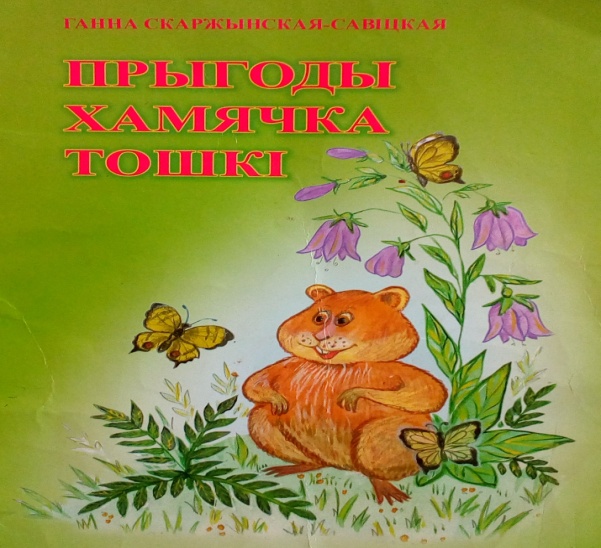 Дадатак 2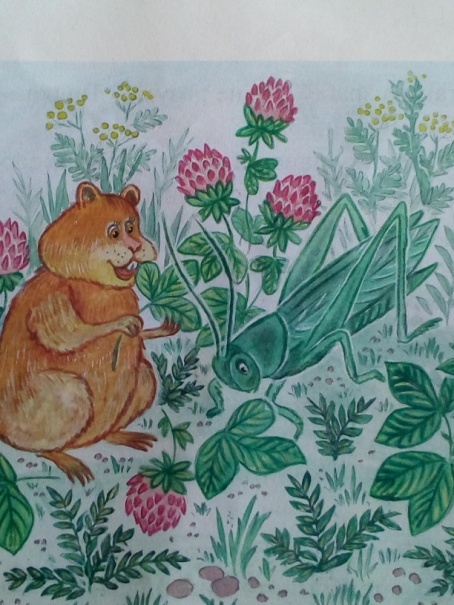 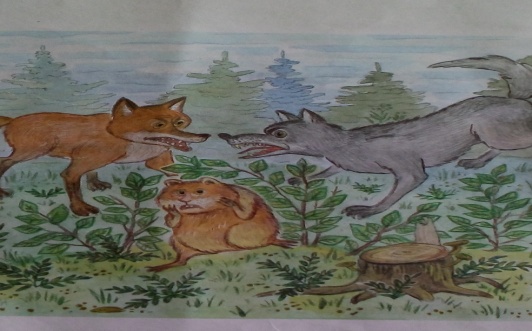 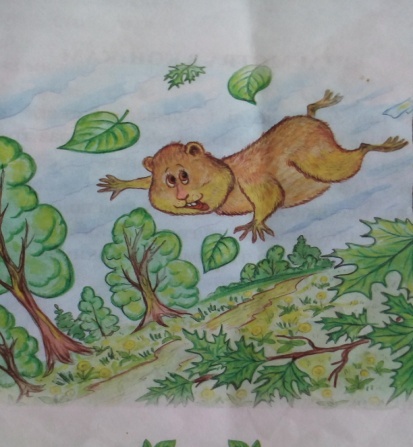 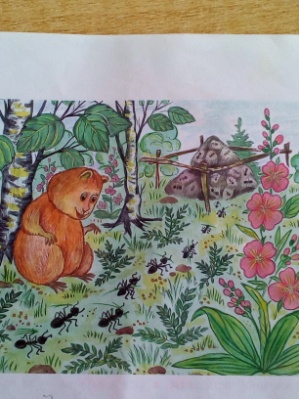                                                 Абражэй Наталля Іванаўна,                                               настаўніца пачатковых класаў                                                Вензавецкага дзіцячага сада-                                                сярэдняй школы